COSM1409 - FICHA DE INSCRIÇÃO/APPLICATION FORM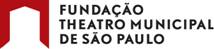 Nome Completo/Full Name: Informe o nome completo, sem abreviações/ Enter the full name, without abbreviations.Vaga/Place:Informe a vaga a que está se candidatando/Enter the place you are applying for.Clarinete - Chefe de Naipe/Clarinet – Head of SectionTrombone - Chefe de Naipe/Trombone – Head of SectionTuba – 1ª Tuba/1st TubaDocumento de Identificação/Identity Document: Informe o nº de seu RG, RNE ou passaporte/Enter the number of your RG, RNE or passport.CPF:Formato: 000.000.000-00Data de Nascimento/Date of Birth: Nacionalidade/Nationality:Endereço Completo/Full Adress:(Rua/Nº/Complemento/Bairro/Cidade/Estado/País/CEP) / (Street / Number / Supplement / District/ City / State / Country / Zip Code)Telefone Residencial/Home Phone:Celular/Cell Phone:E-mail: Formação Musical/Musical Education: Experiência em orquestras sinfônicas e similares/Experience in symphony orchestras: Experiência em óperas e balés/Experience in operas and ballets: Peça de livre escolha executada no áudio ou vídeo enviado para inscrição/Piece of free choice executed on the audio or video sent for applying: Acompanhamento de Pianista/Pianist Accompaniment: Quero o acompanhamento do pianista disponibilzado pelo Theatro Municipal/I want the pianist accompaniment supplied by Theatro Municipal.  Terei acompanhamento de pianista particular/I'll have the accompaniment of my own pianist. Estou ciente e de acordo com os termos do edital que rege o concurso COSM1409./I understand and agree with the terms of the Announcement of COSM1409 auditions. 